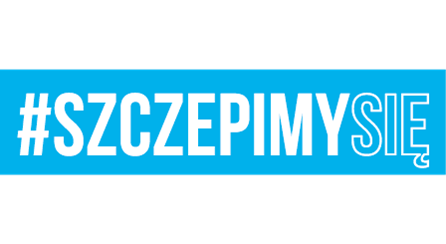 Białystok, 07 października 2021 r.                                                         Wykonawcy biorący udział w postępowaniu:Dotyczy: informacji z otwarcia ofert, numer postępowania: 27/W1/2021.             Na podstawie art. 222 ust. 5 ustawy z dnia 19 września 2019r. Prawo zamówień publicznych (tj. Dz.U. z 2021 r. poz. 1129.), Zamawiający – 25. Wojskowy Oddział Gospodarczy w Białymstoku informuje o otwarciu ofert złożonych w postępowaniu o udzielenie zamówienia na: „Remont budynku nr 2 na terenie JW. w Łomży”, prowadzonego na podstawie art. 275 pkt 1 ustawy Pzp, w trybie podstawowym, w którym w odpowiedzi na ogłoszenie o zamówieniu oferty mogą składać wszyscy zainteresowani Wykonawcy, a następnie Zamawiający wybiera najkorzystniejszą ofertę bez przeprowadzenia negocjacji.ZESTAWIENIE ZŁOŻONYCH OFERT.                                                                      Z upoważnienia KOMENDANTA25. Wojskowego Oddziału Gospodarczego      Elżbieta MURAWSKA         /-/ Kierownik Sekcji Zamówień PublicznychEwa Śliska, tel. 261 39 88 39 - SZP07.10.2021r.T: 2712/B5 Postępowanie nr: 27/W1//2021                                                                             	Nazwa i adres wykonawcyWartość oferty brutto Termin gwarancji w miesiącach  PHU Kuligowski Krzysztof  ul. Boczna 1  Konarzyce  18-400 Łomża281 670,00 zł.60  ul. Ks. Kard. Wyszyńskiego 12276 750,00 zł.60  EMBRUS BUDOWNICTWO Sp. z o. o  ul. Gen. W. Sikorskiego 8  18-400 Łomża233 300,00 zł.60